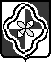 Российская Федерациямуниципальное образование «Парское сельское поселение Родниковского муниципального района Ивановской области»С О В Е ТМУНИЦИПАЛЬНОГО ОБРАЗОВАНИЯ «ПАРСКОЕ СЕЛЬСКОЕ ПОСЕЛЕНИЕ РОДНИКОВСКОГО МУНИЦИПАЛЬНОГО РАЙОНА ИВАНОВСКОЙ ОБЛАСТИ»третьего созываРЕШЕНИЕот 11 марта 2022 года   № 3   О внесении изменений в Положение о муниципальном контроле 
в сфере благоустройства на территории муниципального образования «Парское сельское поселение Родниковского муниципального района Ивановской области», утвержденное решением Совета муниципального образования «Парское сельское поселение Родниковского муниципального района Ивановской области» от 27.12.2021г. № 33          В соответствии с частью 10 статьи 23 Федерального закона от 31.07.2020 г. № 248-ФЗ «О государственном контроле (надзоре) и муниципальном контроле в Российской Федерации», Федеральным законом  от 06.10.2003 г. № 131-ФЗ «Об общих принципах организации самоуправления в Российской Федерации», Уставом муниципального образования  «Парское сельское поселение Родниковского  муниципального района Ивановской области», Совет муниципального образования  «Парское сельское поселениеРодниковского  муниципального района Ивановской области» решил:Внести в Положение о муниципальном контроле в сфере благоустройства на территории муниципального образования «Парское сельское поселение Родниковского муниципального района Ивановской области», утвержденное решением Совета муниципального образования «Парское сельское поселение Родниковского муниципального района Ивановской области» от 27.12.2021г. № 33 (далее – Положение), следующие изменения:1.1. Подпункт 2 пункта 1.8. Положения дополнить абзацами пятым и шестым следующего содержания:«- по осуществлению земляных работ в соответствии с разрешением на осуществление земляных работ;- по обеспечению свободных проходов к зданиям и входам в них, а также свободных въездов во дворы, обеспечению безопасности пешеходов и безопасного пешеходного движения, включая инвалидов и другие маломобильные группы населения, на период осуществления земляных работ;».1.2. Раздел 2 Положения дополнить пунктом 2.37. следующего содержания:«2.37. Для определения необходимости проведения внеплановых проверок при осуществлении муниципального контроля в сфере благоустройства на территории муниципального образования «Парское сельское поселение Родниковского муниципального района Ивановской области» используются следующие индикаторы риска нарушения обязательных требований:2.37.1.  Признаки повреждения элементов благоустройства. Признаки нарушения порядка проведения земляных работ. Признаки нарушения порядка использования объекта озеленения. Признаки ненадлежащего содержания и использования территории общего пользования.  Признаки нарушения правил уборки кровли, крыш, входных групп здания, строения, сооружения.  Признаки иных нарушений Правил содержания и благоустройства территории муниципального образования «Парское сельское поселение Родниковского муниципального района Ивановской области», утвержденных решением Совета муниципального образования «Парское сельское поселение Родниковского муниципального района Ивановской области» от 23.11.2020 г. № 17.Индикатором риска нарушения обязательных требований является соответствие или отклонение от параметров объекта контроля, которые сами по себе не являются нарушениями обязательных требований, но с высокой степенью вероятности свидетельствуют о наличии таких нарушений и риска причинения вреда (ущерба) охраняемым законом ценностям.Параметры объекта контроля – это любые характеристики деятельности контролируемого лица, производственного объекта, результатов деятельности контролируемого лица, необходимые для оценки объекта контроля с точки зрения соблюдения или несоблюдения обязательных требований или иных требований, являющихся предметом контроля.Индикатором являются не сами параметры объекта контроля, а соответствие им или отклонение от них. Соответствие или отклонение от параметров объектов контроля – выбираемые показатели, свидетельствующие о состоянии объекта контроля.».2.  Настоящее решение вступает в силу со дня его принятия.3. Опубликовать данное решение в информационном бюллетене «Сборник нормативных актов Родниковского района», разместить на официальном сайте администрации муниципального образования «Парское сельское поселение Родниковского муниципального района Ивановской области». Глава муниципального образования              Председатель Совета                                      «Парское сельское поселение                            муниципального образования                                                   Родниковского                                                      «Парское сельское поселение      муниципального района                                     Родниковского                                       Ивановской области»                                          муниципального района                                                               
                                                                                  Ивановской области»                          
                                                  _______________Малкова Л.Ф.                          _______________ Бельцев В.А.